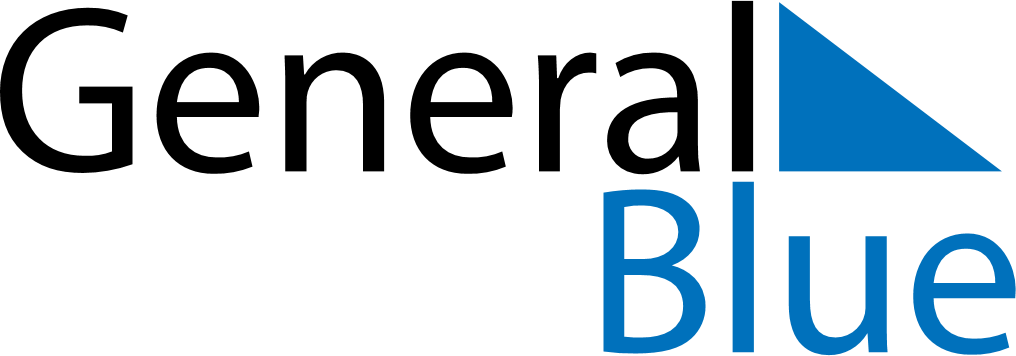 September 2019September 2019September 2019LiechtensteinLiechtensteinMONTUEWEDTHUFRISATSUN12345678Mariä Geburt9101112131415161718192021222324252627282930